PENGARUH GAYA KEPEMIMPINAN DAN MOTIVASI TERHADAP DISIPLIN KERJA PADA PT. MITRA PETRA SEJAHTERA MEDANOleh: Nimsy Auluia Rizkina Ketaren1)Laminar Hutabarat 2)Novia Ruth Silaen 3)Universitas Darma Agung 1,2,3)E-mail: Ninsyaulia@gmail.com 1)Hutabaratmin23@gmail.com 2)noviaruthsilaen@gmail.com 3)ABSTRACTTo improve employee work discipline, it is necessary to have a leadership style and employee motivation so that work discipline can be carried out properly. The purpose of this study aims to determine the influence of leadership style and work motivation simultaneously on employee discipline at PT. Mitra Petra Sejahtera Medan.The type of research used is quantitative data. This research used data collection techniques for general research and field research, used a sample of 47 respondents of PT. Partner Petra Sejahtera. The data analysis technique in this study uses classical assumption tests, validation tests, reliability tests, multiple linear regression tests and hypothesis tests, namely the T test and the F test.  The results of multiple linear regesi Y = 22,404 + 4,018 + (0.933) + e .showed that the leadership style variable had a significant effect on the work discipline t count > t table (4,018 > 2,012 ). The work motivation variable had no significant effect on work discipline by calculating < t table (0.933 < 2.012). The advice given to PT. Mitra Petra Sejahtera improves the leadership style and work motivation of employees so that all the goals to be achieved by a company can be realizedKeywords : Leadership Style, Motivation and DisciplineABSTRAKUntuk meningkatkan disiplin kerja karyawan diperlukan adanya suatu gaya kepemimpinan dan motivasi karyawan agar disiplin kerja dapat terlaksana dengan baik. Tujuan penelitian ini bertujuan Untuk mengetahui pengaruh gaya kepemimpinan dan motivasi kerja secara simultan terhadap disiplin karyawan pada PT. Mitra Petra Sejahtera Medan.Jenis penelitian yang digunakan adalah data kuantitatif. teknik pengumpulan data penelitian kepuatakaan dan penelitian lapangan, digunakan sampel sebanyak 47 responden. Teknik analisis data dalam penelitian ini menggunakan uji asumsi klasik, uji validasi, uji realibilitas, uji regresi linier berganda dan uji hipotesis yaitu uji T dan uji F.  Hasil regesi linier berganda Y = 22.404 + 4.018 + 0,933 + e menunjukkan variabel gaya kepemimpinan berpengaruh secara signifikan terhadap disiplin kerja t hitung > t tabel (4.018 > 2,012 ).Variabel motivasi  kerja tidak berpengaruh secara signifikan terhadap disiplin kerja dengan thitung < t tabel (0,933 < 2,012). Saran yangdiberikan kepada PT.Mitra Petra Sejahtera meningkatkan gaya kepemimpinan dan motivasi kerja karyawan agar semua tujuan yang hendak dicapai suatu perusahaan dapat terwujudKata Kunci: Gaya Kepemimpinan, Motivasi Dan DisiplinPENDAHULUANPerusahaan merupakan suatu organisasi yang memerlukan sumber daya manusia. Pentingnya sumber daya manusia bagi perusahaan adalah agar perusahaan dapat menjalankan dan menerapkan peraturan yang telah diatur oleh perusahaan agar mencapai tujuan yang diharapkan perusahaan. Adapun kedisplinan diharapkan pekerjaan akan dapat dilakukan secara efektif dan efisien. PT. Mitra Petra Sejahtera Medan merupakan suatu perusahaan yang bergerak dibidang jasa, PT. Mitra Petra Sejahtera Medan memiliki gaya kepemimpinan dan motivasi yang menjadi cerminan akan kedisplinan perusahaan, PT. Mitra Petra Sejahtera Medan kurang menerapkan gaya kepemimpinan dan motivasi kepada karyawan sehingga dapat mempengaruhi disiplin karyawan.Rumusan PermasalahanApakah terdapat pengaruh gaya kepemimpinan terhadap disiplin karyawan pada PT. Mitra Petra Sejahtera Medan?Apakah terdapat pengaruh motivasi kerja karyawan pada PT. Mitra Petra Sejahtera Medan?Apakah gaya kepemimpinan dan motivasi karyawan terhadap disiplin kerja berpengaruh secara simultan terhadap disiplin kerja pada PT. Mitra Petra Sejahtera Medan?Tujuan PenelitianUntuk mengetahui apakah terdapat pengaruh gaya kepemimpinan terhadap disiplin PT. Mitra Petra Sejahtera Medan.Untuk mengetahui apakah terdapat  pengaruh motivasi kerja terhadap disiplin  karyawan pada PT. Mitra Petra Sejahtera Medan.Untuk mengetahui apakah terdapat pengaruh gaya kepemimpinan dan motivasi kerja secara simultan terhadap disiplin karyawan pada PT. Mitra Petra Sejahtera Medan.TINJAUAN PUSTAKA Landasan TeoritisGaya KepemimpinanMenurut Hasibuan (2013:17), Gaya kepemimpinan suatu cara pemimpin untuk mempengaruhi bawahannya, agar mau bekerja sama dan bekerja secara produktif untuk mecapai tujuan organisasi.MotivasiSedarmayanti (2017:154) motivasi merupakan kekuatan yang mendorong seseorang untuk melakukan suatu tindakan atau tidak yang tidak pada hakekatnya ada secara internaldan eksternal positif atau negativeDisiplinMenurut Rivai (2011:825), disiplin kerja adalah suatu alat yang dipergunakan para manajer untuk berkomunikasi dengan karyawan agar mereka bersedia untuk mengubah suatu perilaku serta sebagai suatu upaya untuk meningkatkan kesadaran dan kesediaan seorang dalam memenuhi segala peraturan perusahaanKerangka BerpikirH1H2				H3			Sumber : Diolah oleh peneliti 20222.3 HipotesisH1:	Terdapat pengaruh Gaya Kepemimpinan terhadap Disiplin Kerja pada PT. Mitra Petra Sejahtera H2:	Terdapat pengaruh Motivasi Kerja Karyawan terhadap Disiplin Kerja pada PT. Mitra Petra SejahteraH3:Terdapat pengaruh Gaya Kepemimpinan dan motivasi kerja secara bersama-sama terhadap  pada PT. Mitra Petra SejahteraMETODE PENELITIAN Lokasi PenelitianYang menjadi objek dalam penelitian ini adalah PT. Mitra Petra Sejahtera. Yang berada  di Pemuda Baru ll No. 11, A U R, Kec. Medan Maimun. Kota medan, Sumatera Utara waktu penelitian dilaksanakan selama 3 (tiga) bulan, yang direncanakan mulai pada bulan Juli– September 2022Populasi dan Sampel	Penelitian ini menggunakan populasi sebayak 47 orang dan seluruh populasi dijadikan sampel penelitian.Jenis dan Sumber DataJenis data yang digunakan yaitu data kuantitatif, dan sumber data yang digunakan adalah data primer. Data primer yaitu data penelitian yang di peroleh dari lapangan langsung, baik dalam bentuk observasi maupun wawancara  kepada Informan, dalam penelitian ini data primer dilakukan dengan memberi kuesuoner kepada respondenHASIL DAN PEMBAHSAN Kateristik responden Kateristik responden berdasarkan jenis kelaminTabel 1 : Kateristik responden berdasarkan jenis kelaminSumber : Data Primer (2022)Kateristik responden berdasarkan UsiaTabel 2 : Kateristik responden berdasarkan usiia Sumber : Data Primer (2022)Kateristik responden berdasarkan PendididkanTabel 3 : kateristik responden berdasarkan pendidikanSumber : Data Primer (2022)Uji Instrumen data Uji ValiditasTabel 4 hasil pengujian validalitas variabel X1Sumber Hasil Olahan Peneliti (2022)Tabel 5 hasil pengujian validatas variiabel X2Sumber Hasil Olahan Peneliti (2022)Tabel 6 hasil pengujian validalitas variabel disiplin Sumber : Data Primer (2022)Uji ReabilitasTabel 7 Uji ReabilitasSumber Hasil Olahan Peneliti (2022)Analisis Deskriptif  Tabel 8 Total KuesionerVariabel Gaya Kepemimpinan (X1) Sumber Hasil Olahan Peneliti (2022)Tabel 9 Hasil kuesiner Variabel X2 Sumber Hasil Olahan Peneliti (2022) Tabel 9 Hasil kuesiner Variabel Y  Sumber Hasil Olahan Peneliti (2022)Uji Asumsi KlasikUji Normalitas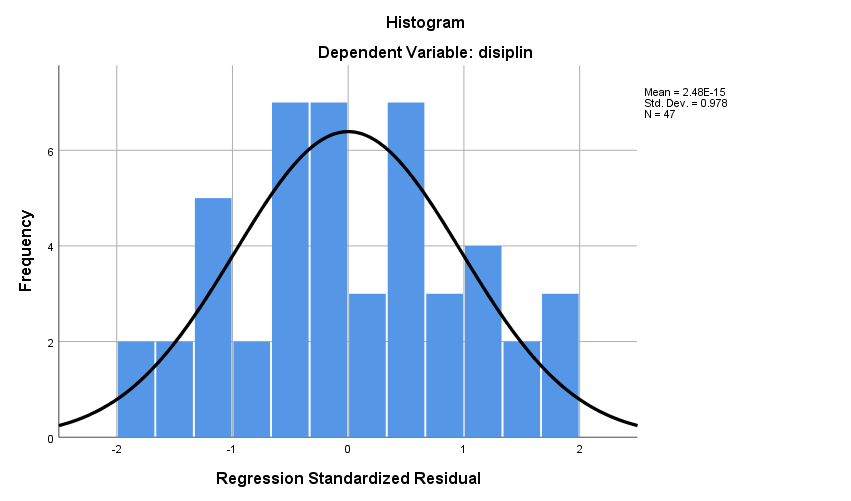 Sumber : Diolah SPSS (2022)Gambar 1 Pengujian Normalitas HistogramSumber : Diolah SPSS (2022) Sumber : Diolah SPSS (2022)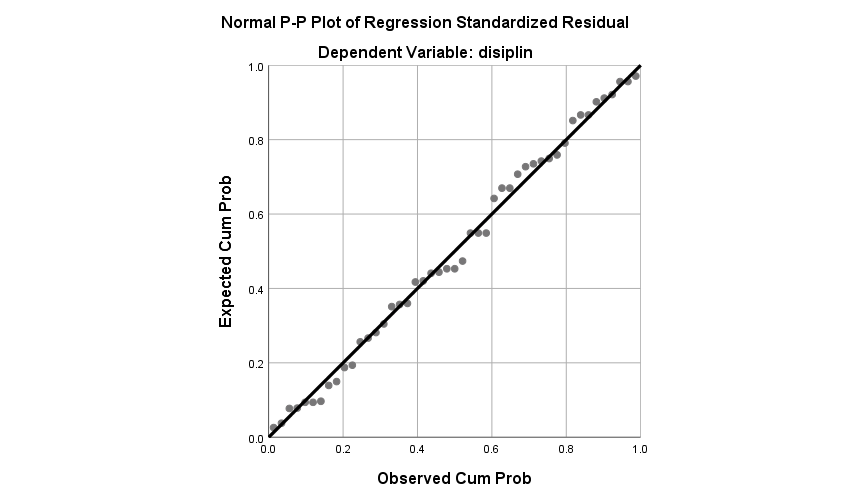 Gambar 2 Pengujuan Normalitas P.P PlotUji AutokolerasiTabel 10 Uji AutokolerasiSumber : Diolah SPSS (2022)4.4.3 Uji MultikolinieritasTabel 11 Uji MultikolinieritasSumber Diolah SPSSUji Heteroskedastisitas 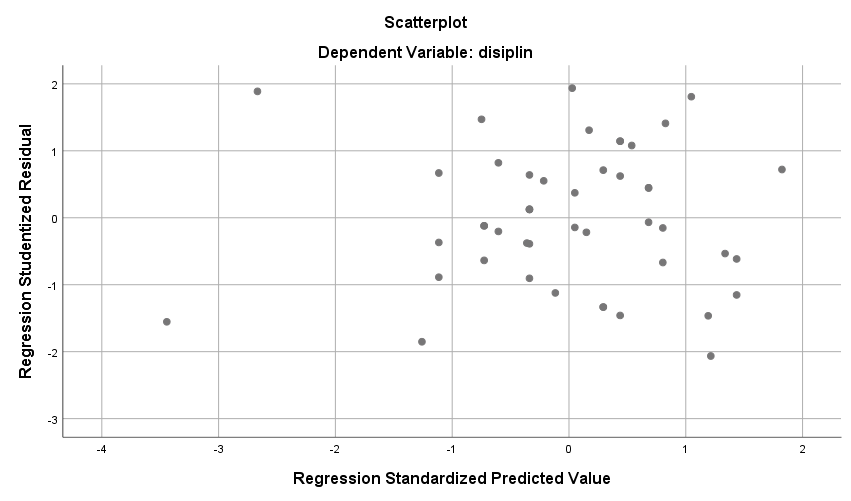 Sumber Diolah SPSSGambar 3 Uji HeteroskedastisitasScratterplotAnalisis Regresi Linier Bergandamenggunakan program SPSS versi 25 yang berfungsi untuk mengetahui seberapa dalam pengaruh variabel dependen terhadap independen Sumber Diolah SPSS4.4. Uji HipotesisUji t (Uji Parsial)Tabel 13 Hasil Uji t (Uji Parsial)Sumber Diolah SPSSUji Simultan Tabel 14 Hasil uji f (uji simultan)Sumber : Diolah SPSS (2022)Uji Koefisien Determinasi (R2)Sumber : Diolah SPSS (2022)Pembahasan dalam penelitian ini menjelaskan mengenai pengaruh  gaya kepemimpinan dan motivasi terhadap disiplin kerja pada PT. Mita Petra Sejahtera. Hasil dari penelitian ini menunjukkan bahwa variabel gaya kepemimpinan berpengaruh dan sigifikan terhadap disiplin kerja dan variabel motivasi tidak berpengaruh terhadap disiplin kerja. Hasil dari regresi linier berganda adalah Y = 22.404 + 0,523 + 0,164 + e Konstanta (a)  = 22.404 ini menunjukkan dimana jika variabel gaya kepemimpinan dan motivasi = 0 maka disiplin kerja = 22.404Nilai koefisien regresi gaya kepemimpinan = 0,523 yang artinya setiap peningkatan disiplin kerja adalah sebesar 1% maka akan naik disiplin kerja = 0,523 dengan catatan variabel lain dianggap tetap Nilai koefisien regresi motivasi = 0,164  yang berarti setiap peningkatan motivasi kerja sebesar 1% maka akan naik disiplin kerja = 0,164 dengan catatan variabel lain dianggap tetap Hasil dari uji f diketahui Fhitung sebesar 10.649 dan Ftabel 3,20 dengan tingkat kesahan 5%. Nilai signifikannya 0,00 berdasarkan kriterianya pengujian hipotesisi jika nilai Fhitung 10.649 > 3,20 dan nilai signifikan 0,00 < 005. Maka disimpulkan terdapat pengaruh gaya kepemimpinan dan motivasi terhadap variabel disiplin kerja secara simultan Nilai pada uji koefisien determininasi dismana RSquare = 0,326 berarti hubungan variabel gaya kepemimpinan dan  motivasi terhadap disiplin kerja positif sebesar 32,6% hasil Adjusted R Square =0,296 variabel disiplin kerja (Y) dapat dijelaskan oleh variabel (X1) dan (X2) sedangkan lainnya dijelaskan oleh variabel-variabel lainStd. Error of the Estimate (standar devisi) artinya mengukur variasi dari nilai yang diperediksi. Dalam penelitian standart devisinya =1.97952 semakin besar standar devisinya berarti model semakin tidak baik. Secara parsial pada (uji-t) dapat dilihat bahwa motivasi tidak berpengaruh terhadap disiplin kerja. Hal tersebut dapat terlihat dari thitung > ttabel ( 0,933 < 2,012 ) pada tingkat signifikan (0,00 < 0,05).Secara Simultan (uji F) gaya kepemimpinan, motivasi kerja memiliki pengaruh terhadap disiplin kerja.hal ini dapat dilihat ada uji Fhitung < Ftabel (10.649 > 3,20) pada tingkat signifikan ( 0,00 < 0,05 ), yang artinya terdapat pengaruh gaya kepemimpinan dan motivasi   kerja terhadap disiplin kerjaSIMPULAN Secara parsial pada (uji-t) terdapat pengaruh gaya kepemimpinan terhadap disiplin kerja. Hal ini dapat dilihat dari thitung > ttabel ( 4.018 > 2.012 ) pada tingkat signifikan (0,00 < 0,05). Yang artinya terdapat pengaruh gaya kepemimpinan (X1) secara parsial terhadap disiplin kerja (Y)Secara parsial pada (uji-t) dapat dilihat bahwa motivasi tidak berpengaruh terhadap disiplin kerja. Hal tersebut dapat terlihat dari thitung < ttabel ( 0,933 < 2.012) pada tingkat signifikan (0,00 < 0,05).Secara Simultan (uji F) gaya kepemimpinan, motivasi kerja memiliki pengaruh terhadap disiplin kerja.hal ini dapat dilihat ada uji Fhitung < Ftabel (10.649 < 3,20) pada tingkat signifikan ( 0,00 < 0,05 ), yang artinya Ho3 diterima dan Ha3 ditolak   yang artinya terdapat pengaruh gaya kepemimpinan  dan motivasi   kerja karyawan terhadap disiplin kerjaDAFTAR PUSTAKAR. N., Qomariah, Adha, N., & Hafidzi, A. H. (2019). Pengaruh Motivasi Kerja, Lingkungan Kerja, Budaya Kerja fandi, P. (2018). MSDM (Teori, Konsep dan Indikator). Riau: Zanafa Publishing.Alanazi Et Al. (2017) overview of path goal Jurnal Teknologi, 2(64), Pp. 49 53.Anwar Prabu Mangkunegara. 2015. MSDM Perusahaan. Cetakan kedua belas. Remaja Rosdakarya:BandungDra. Umi Farida, MM dan Sri Hartono, SE, MM (2016), MSDM, Ponorogo, FE Universitas MuhammadiyahSutrisno,Edy,, (2016), MSDM, Kencana Prenada Media Group, Jakarta.Hasibuan, Malayu S.P.. 2017. MSDM. Edisi Revisi. Jakarta: Bumi AksaraSingodimedjo dalam Edi Sutrisno. 2019. MSDM, Disiplin Kerja. Kecana: Jakarta.Siswanto Wahyudi, Ariani Dewi. 2016. Model Pembelajaran Menulis Cerita.Sugiyono. (2017). Metode Penelitian Kuantitatif, Kualitatif, dan R&D. Bandung :Alfabeta,                Jenis kelamin                Jenis kelaminFrequencyPercentValidlaki-laki2859.5ValidPerempuan1940.4ValidTotal47100%          Usia          UsiaFrequencyPercentValid20-301940.4Valid31-401838.2Valid41-49817.0Valid5024.2ValidTotal47100%Pendidikan Pendidikan FrequencyPercentValidSmk/Sma510.6ValidD32042.5ValidS12246.8ValidTotal47100%NoCorrected Item Pernyataan Total Coreelationr TabelKeterangan10.5720.281Valid 20.6060.281Valid30.6710.281Valid40.5930.281Valid50.6780.281Valid60.3760.281Valid NoCorrected Item Pernyataan Total Coreelationr TabelKeterangan10.7760.281Valid 20.6060.281Valid30.6030.281Valid40.6940.281Valid50.2810.281ValidNoCorrected Item Pernyataan Total Coreelationr TabelKeterangan10,6820,281Valid20,7250,281Valid30,2600,281TidakValid40,4080,281Valid50,4070,281Valid60,4820,281Valid70,5120,281Valid80,2450,281Valid90,7250,281ValidItemReliability StatisticsReliability StatisticsKetItemCronbach's AlphaN of ItemsKetGaya kepemimpinan 0,6236ReliabelMotivasi 0,7425Reliabeldisiplin0,6079ReliabelNo itemSSSSSSKSKSTSTSSTSSTSTOTALTOTALNo itemF%F%F%F%F%F%11123,42961,774,900004710021429,83063,824,312,1004710032144,71940,4714,900004710041838,32451,148,50012,14710051736,22655,324,300004710061644,71940,4714,9000047100No SSSSSSKSKSTSTSSTSSTSTOTALTOTALNo F%F%F%F%F%F%11225,53472,312,100004710021021,33472,336,400004710031634,03166,00000004710041634,03063,812,100004710052144,72655,300000047100No itemSSSSSSKSKSTSTSSTSSTSTOTALTOTALNo itemF%F%F%F%F%F%12246,82553,20000004710022553,22246,80000004710031429,83370,20000004710041940,42859,60000004710051021,33472,336,400004710061736,23063,80000004710071838,32451,148,50012,14710081225,53472,312,100004710092553,22246,800000047100Model SummarybModel SummarybModel SummarybModel SummarybModel SummarybModel SummarybModelRR SquareAdjusted R SquareStd. Error of the EstimateDurbin-Watson1.571a.326.2961.979521.937a. Predictors: (Constant), motivasi, gayakepemimpinana. Predictors: (Constant), motivasi, gayakepemimpinana. Predictors: (Constant), motivasi, gayakepemimpinana. Predictors: (Constant), motivasi, gayakepemimpinana. Predictors: (Constant), motivasi, gayakepemimpinana. Predictors: (Constant), motivasi, gayakepemimpinanb. Dependent Variable: disiplinb. Dependent Variable: disiplinb. Dependent Variable: disiplinb. Dependent Variable: disiplinb. Dependent Variable: disiplinb. Dependent Variable: disiplinCoefficientsaCoefficientsaCoefficientsaCoefficientsaCoefficientsaCoefficientsaCoefficientsaCoefficientsaCoefficientsaCoefficientsaCoefficientsaCoefficientsaCoefficientsaModelUnstandardized CoefficientsUnstandardized CoefficientsStandardized CoefficientsStandardized CoefficientsTTSig.Collinearity StatisticsCollinearity StatisticsCollinearity StatisticsCollinearity StatisticsCollinearity StatisticsModelBStd. ErrorBetaBetaTTSig.ToleranceToleranceToleranceVIFVIF(Constant)22.4044.2025.3315.331.000.000.000gayakepemimpinan.523.130.5224.0184.018.000.000.000.9071.1031.1031.103Motivasi.164.176.121.933.933.356.356.356.9071.1031.1031.103a. Dependent Variable: disiplina. Dependent Variable: disiplina. Dependent Variable: disiplina. Dependent Variable: disiplina. Dependent Variable: disiplina. Dependent Variable: disiplina. Dependent Variable: disiplina. Dependent Variable: disiplina. Dependent Variable: disiplina. Dependent Variable: disiplina. Dependent Variable: disiplina. Dependent Variable: disiplinCoefficientsaCoefficientsaCoefficientsaCoefficientsaCoefficientsaCoefficientsaCoefficientsaModelModelUnstandardized CoefficientsUnstandardized CoefficientsStandardized CoefficientsTSig.ModelModelBStd. ErrorBetaTSig.4.0181(Constant)22.4044.2025.331.0004.0181gayakepemimpinan.523.130.5224.018.0004.0181Motivasi.164.176.121.933.356a. Dependent Variable: disiplina. Dependent Variable: disiplina. Dependent Variable: disiplina. Dependent Variable: disiplina. Dependent Variable: disiplina. Dependent Variable: disiplina. Dependent Variable: disiplinCoefficientsaCoefficientsaCoefficientsaCoefficientsaCoefficientsaCoefficientsaCoefficientsaModelModelUnstandardized CoefficientsUnstandardized CoefficientsStandardized CoefficientsTSig.ModelModelBStd. ErrorBetaTSig.1(Constant)22.4044.2025.331.0001Gayakepemimpinan.523.130.5224.018.0001Motivasi.164.176.121.933.356a. Dependent Variable: disiplina. Dependent Variable: disiplina. Dependent Variable: disiplina. Dependent Variable: disiplina. Dependent Variable: disiplina. Dependent Variable: disiplina. Dependent Variable: disiplinANOVAaANOVAaANOVAaANOVAaANOVAaANOVAaANOVAaModelModelSum of SquaresDfMean SquareFSig.1Regression83.458241.72910.649.000b1Residual172.414443.9191Total255.87246a. Dependent Variable: disiplina. Dependent Variable: disiplina. Dependent Variable: disiplina. Dependent Variable: disiplina. Dependent Variable: disiplina. Dependent Variable: disiplina. Dependent Variable: disiplinb. Predictors: (Constant), motivasi, gayakepemimpinanb. Predictors: (Constant), motivasi, gayakepemimpinanb. Predictors: (Constant), motivasi, gayakepemimpinanb. Predictors: (Constant), motivasi, gayakepemimpinanb. Predictors: (Constant), motivasi, gayakepemimpinanb. Predictors: (Constant), motivasi, gayakepemimpinanb. Predictors: (Constant), motivasi, gayakepemimpinanModel SummaryModel SummaryModel SummaryModel SummaryModel SummaryModelRR SquareAdjusted R SquareStd. Error of the Estimate1.571a.326.2961.97952a. Predictors: (Constant), motivasi, gayakepemimpinana. Predictors: (Constant), motivasi, gayakepemimpinana. Predictors: (Constant), motivasi, gayakepemimpinana. Predictors: (Constant), motivasi, gayakepemimpinana. Predictors: (Constant), motivasi, gayakepemimpinan